Wymiary:format A3 - 297 x 420 mm grubość 50 mmwaga – ok. 2 kgMateriał : pleksa w aluminiowej ramie malowanej proszkowo w kolorze białym Nadruk:w pełnym kolorze z obu stron, wykonane w technice odpornej na działanie czynników zewnętrznych, warunków atmosferycznych i uszkodzenia mechaniczne bez podświetlenia.W zestawie:Kompletny zestaw do mocowania na ścianie/elewacji budynku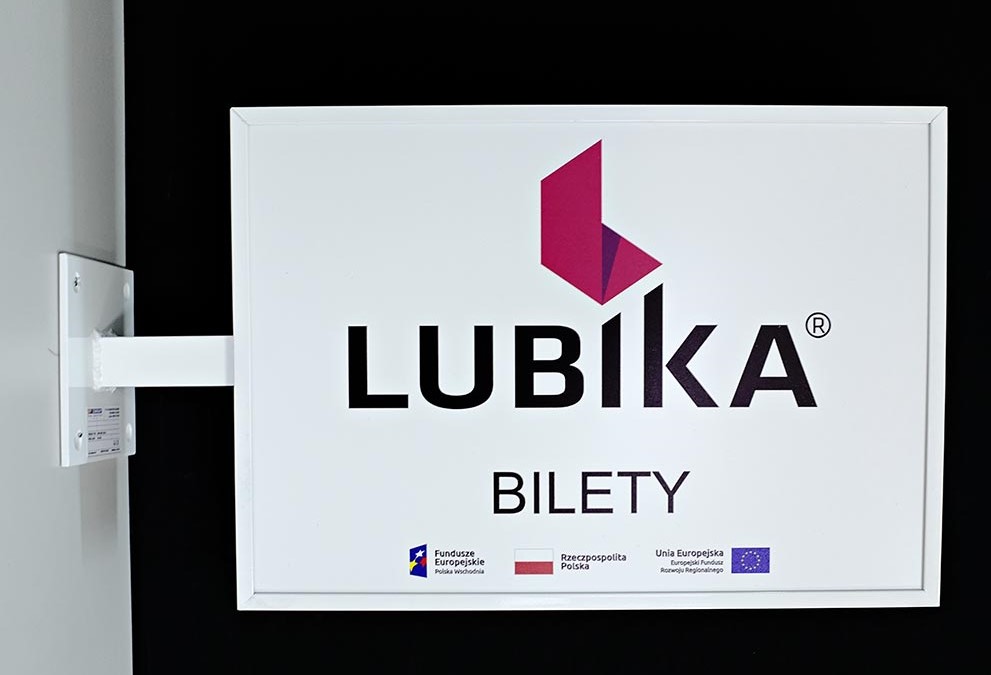 